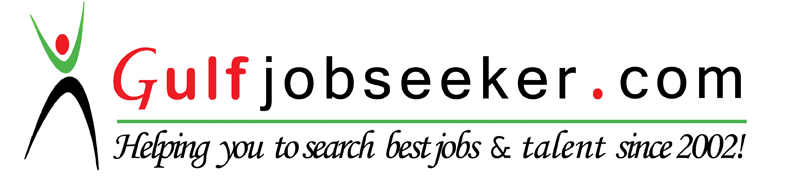 Contact HR Consultant for CV No: 340816E-mail: response@gulfjobseekers.comWebsite: http://www.gulfjobseeker.com/employer/cvdatabasepaid.phpObjective:                  To find suitable placement commensurate with my capabilities and prove myself in                  a challenging position of responsibility that would stimulate and sharpen my skill                  and sharpen my skill and establish myself as an asset to my employer. Employment Exp:              Seven years working experience with Group Four Security Company  (G4s)                in UAE as security officer from June, 2007 till February, 2014.Qualification:-                  F.A (Intermediate ) from Government Degree College Chotta Lahor Peshawar Pakistan.Computer Skills:-               Ms Office, & Graphic Designing.( Adobe Illustrator, Corel Draw, In page, & Photo Shop) Driving license:-                Holding  Valid UAE manual Driving License No 3 issued 25 Nov, 2010 and Exp Date 25               Nov, 2020.   Vocational Training Certificates:-                OSHA & IOSH From  Mirdif Security & Safety Consultants Dubai.               Basic Security Officer Training Course from National Security institute (NSI)  Abu Dhabi.
Languages:-                     English, Arabic, Urdu, & Pashto.Personal Details :-          Nationality          :        Pakistani.          Date  of Birth      :        1st   Feb 1985.          Visa Status           :         Visit Visa till 06th  March 2017.  Reference available on request.               